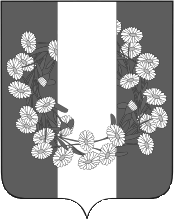 АДМИНИСТРАЦИЯ БУРАКОВСКОГО СЕЛЬСКОГО ПОСЕЛЕНИЯ КОРЕНОВСКОГО  РАЙОНАПОСТАНОВЛЕНИЕот 24.12.2018					                                                                          № 150хут.БураковскийО плане мероприятий по противодействию коррупциив органах местного самоуправления Бураковского сельского поселения Кореновского района на 2019 годРуководствуясь  Национальной стратегией противодействия коррупции, утвержденной Указом Президента Российской Федерации от 13 апреля 2010 года № 460, в соответствии с Национальном планом противодействия коррупции на 2018-2022 годы» утвержденным Указом Президента Российской Федерации от 29 июня 2018 года № 378,  распоряжением главы администрации (губернатора) Краснодарского края от 30.09.2008  № 789-р «О мерах по противодействию коррупции в Краснодарском крае» (в редакции от 20.08.2018 № 219-р),  а так же  в целях обеспечения  исполнения законодательных актов и управленческих решений в области  противодействия коррупции, активизации антикоррупциогенного просвещения и повышения эффективности противодействия коррупции, администрация Бураковского сельского поселения Кореновского района п о с т а н о в л я е т:Утвердить план мероприятий по противодействию коррупции в органах местного самоуправления Бураковского сельского поселения Кореновского района на 2019 год  (прилагается). Общему отделу администрации Бураковского сельского поселения Кореновского района (Абрамкина) ежегодно обеспечивать:рассмотрение вопросов на заседании Совета по противодействию коррупции в сферах деятельности органов местного самоуправления Бураковского сельского поселения Кореновского района о выполнении плановых мероприятий;размещение отчета о выполнении плановых мероприятий до 1 февраля,  следующего за отчетным годом, в информационной сети «Интернет», на официальном сайте Бураковского сельского поселения Кореновского района, в разделе «Противодействие коррупции»»Общему отделу администрации Бураковского сельского поселения Кореновского района (Абрамкина) обнародовать настоящее постановление на информационных стендах администрации Бураковского сельского поселения Кореновского района и обеспечить его размещение на официальном сайте администрации Бураковского сельского поселения Кореновского района.5. Постановление вступает в силу со дня подписания.Глава Бураковского сельского поселения Кореновского района                                                                                Л.И.ОрлецкаяПРИЛОЖЕНИЕ УТВЕРЖДЕН                                                                              постановлением администрации                                                                           Бураковского сельского поселения                                                                                            Кореновского  районаот 24 декабря 2018 года  № 150ПЛАН противодействия коррупции в администрации Бураковского сельского поселения Кореновского района на 2019 годГлава Бураковского сельского поселения Кореновского района                                                                              Л.И.ОрлецкаяЛИСТ СОГЛАСОВАНИЯпостановления администрации Бураковского сельского поселения от  ______________ № ____ «О плане мероприятий по противодействию коррупции в органах местного самоуправления Бураковского сельского поселения Кореновского района на 2019 год»Проект подготовлен и внесен:Начальник общего отдела администрацииБураковского сельского поселенияКореновского района                                                                          З.П. АбрамкинаПроект согласован:Начальник финансового отдела администрацииБураковского сельского поселенияКореновского района                                                                             И.П. Санькова№п/пМероприятияСрок исполненияСрок предоставления отчетаОтветственные исполнителиОтветственные исполнители1234551. Организация проведения администрацией Бураковского сельского поселения Кореновского района мониторинга правоприменения нормативных правовых актов Бураковского сельского поселения Кореновского района Краснодарского края в целях реализации антикоррупционной политики и устранения коррупциогенных факторов1. Организация проведения администрацией Бураковского сельского поселения Кореновского района мониторинга правоприменения нормативных правовых актов Бураковского сельского поселения Кореновского района Краснодарского края в целях реализации антикоррупционной политики и устранения коррупциогенных факторов1. Организация проведения администрацией Бураковского сельского поселения Кореновского района мониторинга правоприменения нормативных правовых актов Бураковского сельского поселения Кореновского района Краснодарского края в целях реализации антикоррупционной политики и устранения коррупциогенных факторов1. Организация проведения администрацией Бураковского сельского поселения Кореновского района мониторинга правоприменения нормативных правовых актов Бураковского сельского поселения Кореновского района Краснодарского края в целях реализации антикоррупционной политики и устранения коррупциогенных факторов1. Организация проведения администрацией Бураковского сельского поселения Кореновского района мониторинга правоприменения нормативных правовых актов Бураковского сельского поселения Кореновского района Краснодарского края в целях реализации антикоррупционной политики и устранения коррупциогенных факторов1. Организация проведения администрацией Бураковского сельского поселения Кореновского района мониторинга правоприменения нормативных правовых актов Бураковского сельского поселения Кореновского района Краснодарского края в целях реализации антикоррупционной политики и устранения коррупциогенных факторов1.1Проведение обобщения, анализа и оценки информации о практике применения нормативных правовых актов Бураковского сельского поселения Кореновского района при осуществлении мониторинга правоприменениятекущий – на регулярной основе, в соответствии с утвержденными планами проведения мониторингов правопримененияоперативный – в течение первого года действия нормативных правовых актовпо итогам полугодия и года, до 10 июля и 15 января соответственнопо итогам полугодия и года, до 10 июля и 15 января соответственноОбщий отдел(З.П.Абрамкина)1.2.Принятие (издание), изменение или признание утратившими силу (отмена) нормативных правовых актов Бураковского сельского поселения Кореновского района, направленных на устранение нарушений, выявленных при мониторинге правопримененияпо итогам выполнения пункта 1.1по итогам полугодия и года, до 10 июля и 15 января  соответственно по итогам полугодия и года, до 10 июля и 15 января  соответственно Общий отдел (З.П.Абрамкина)2. Создание эффективной системы обратной связи с гражданами, обеспечение праваграждан на доступ к информации о деятельности администрации Бураковского сельского поселения Кореновского района, повышение уровня правового просвещения населения2. Создание эффективной системы обратной связи с гражданами, обеспечение праваграждан на доступ к информации о деятельности администрации Бураковского сельского поселения Кореновского района, повышение уровня правового просвещения населения2. Создание эффективной системы обратной связи с гражданами, обеспечение праваграждан на доступ к информации о деятельности администрации Бураковского сельского поселения Кореновского района, повышение уровня правового просвещения населения2. Создание эффективной системы обратной связи с гражданами, обеспечение праваграждан на доступ к информации о деятельности администрации Бураковского сельского поселения Кореновского района, повышение уровня правового просвещения населения2. Создание эффективной системы обратной связи с гражданами, обеспечение праваграждан на доступ к информации о деятельности администрации Бураковского сельского поселения Кореновского района, повышение уровня правового просвещения населения2. Создание эффективной системы обратной связи с гражданами, обеспечение праваграждан на доступ к информации о деятельности администрации Бураковского сельского поселения Кореновского района, повышение уровня правового просвещения населения2.1Организация работы телефона «горячей линии» администрации Бураковского сельского поселения Кореновского района по вопросам противодействия коррупции: прием, регистрация и рассмотрение  поступивших обращений  граждан  и организаций  информации о фактах коррупции в администрации Бураковского сельского поселения Кореновского района или нарушениях муниципальными служащими администрации Бураковского сельского поселения Кореновского района требований к служебному (должностному) поведениюв течение годапо итогам полугодия и года, до 10 июля и 15 января соответственнопо итогам полугодия и года, до 10 июля и 15 января соответственноОбщий отдел(З.П.Абрамкина)2.2.Организация работы по рассмотрению сообщений граждан и организаций о фактах коррупциив течение годапо итогам полугодия и года, до 10 июля и 15 января соответственнопо итогам полугодия и года, до 10 июля и 15 января соответственноОбщий отдел(З.П.Абрамкина)2.3.Проведение мероприятий по формированию нетерпимого отношения  к проявлениям коррупции в администрации Бураковского сельского поселения Кореновского района,подведомственных организаций администрации Бураковского сельского поселения Кореновского районав течение годапо итогам полугодия и года, до 10 июля и 15 января соответственнопо итогам полугодия и года, до 10 июля и 15 января соответственноОбщий отдел(З.П.Абрамкина)3. Мероприятия по противодействию коррупции администрации Бураковского сельского поселения Кореновского района 3. Мероприятия по противодействию коррупции администрации Бураковского сельского поселения Кореновского района 3. Мероприятия по противодействию коррупции администрации Бураковского сельского поселения Кореновского района 3. Мероприятия по противодействию коррупции администрации Бураковского сельского поселения Кореновского района 3. Мероприятия по противодействию коррупции администрации Бураковского сельского поселения Кореновского района 3. Мероприятия по противодействию коррупции администрации Бураковского сельского поселения Кореновского района 3.1. Оценка восприятия уровня коррупции и мониторинг коррупционных рисков3.1. Оценка восприятия уровня коррупции и мониторинг коррупционных рисков3.1. Оценка восприятия уровня коррупции и мониторинг коррупционных рисков3.1. Оценка восприятия уровня коррупции и мониторинг коррупционных рисков3.1. Оценка восприятия уровня коррупции и мониторинг коррупционных рисков3.1. Оценка восприятия уровня коррупции и мониторинг коррупционных рисков3.1.1Оценка восприятия уровня коррупции в администрации Бураковского сельского поселения Кореновского района, размещение их результатов в средствах массовой информации и на официальных сайтах в информационно-телекоммуникационной сети «Интернет»ежегоднопо итогам полугодияи года, до 10 июля и 15 января соответственнопо итогам полугодияи года, до 10 июля и 15 января соответственноОбщий отдел(З.П.Абрамкина)3.1.2.Проведение мониторинга коррупционных рисков в администрации Бураковского сельского поселения Кореновского районаежегоднопо итогам полугодия и года, до 10 июля и 15 января соответственнопо итогам полугодия и года, до 10 июля и 15 января соответственноОбщий отдел(З.П.Абрамкина)3.1.3.Внесение изменений в должностные инструкции муниципальных служащих, проходящих службу на должностях, замещение которых связано с коррупционными рискамиежегодно (при необходимости, по итогам мониторинга коррупционных рисков)по итогам полугодия и года, до 10 июля и 15 января соответственнопо итогам полугодия и года, до 10 июля и 15 января соответственноОбщий отдел(З.П.Абрамкина)3.2. Противодействие коррупции в администрации Бураковского сельского поселения Кореновского района. Повышение эффективности работы должностных лиц, ответственных за профилактику коррупционных и иных правонарушений в администрации Бураковского сельского поселения Кореновского района 3.2. Противодействие коррупции в администрации Бураковского сельского поселения Кореновского района. Повышение эффективности работы должностных лиц, ответственных за профилактику коррупционных и иных правонарушений в администрации Бураковского сельского поселения Кореновского района 3.2. Противодействие коррупции в администрации Бураковского сельского поселения Кореновского района. Повышение эффективности работы должностных лиц, ответственных за профилактику коррупционных и иных правонарушений в администрации Бураковского сельского поселения Кореновского района 3.2. Противодействие коррупции в администрации Бураковского сельского поселения Кореновского района. Повышение эффективности работы должностных лиц, ответственных за профилактику коррупционных и иных правонарушений в администрации Бураковского сельского поселения Кореновского района 3.2. Противодействие коррупции в администрации Бураковского сельского поселения Кореновского района. Повышение эффективности работы должностных лиц, ответственных за профилактику коррупционных и иных правонарушений в администрации Бураковского сельского поселения Кореновского района 3.2. Противодействие коррупции в администрации Бураковского сельского поселения Кореновского района. Повышение эффективности работы должностных лиц, ответственных за профилактику коррупционных и иных правонарушений в администрации Бураковского сельского поселения Кореновского района 3.2.1.Организация повышения квалификации муниципальных служащих, в должностные обязанности которых входит участие в противодействии коррупциив течение годапо итогам полугодияи года, до 10 июляи 15 января соответственно,ежегодно  до 1 апреля,итоговый доклад - до 1 декабря 2020 годапо итогам полугодияи года, до 10 июляи 15 января соответственно,ежегодно  до 1 апреля,итоговый доклад - до 1 декабря 2020 годаОбщий отдел(З.П.Абрамкина)3.2.2.Организация обучения муниципальных служащих, впервые поступивших на муниципальную службу, по образовательным программам в области противодействия коррупциив течение годапо итогам полугодия и года, до 10 июля и 15 января соответственно,итоговый доклад - до  1 ноября 2020 годапо итогам полугодия и года, до 10 июля и 15 января соответственно,итоговый доклад - до  1 ноября 2020 годаОбщий отдел(З.П.Абрамкина)3.2.3.Обеспечение использования всеми лицами, претендующими на замещение должностей или замещающими должности, осуществление полномочий по которым влечет за собой обязанность представлять сведения о своих доходах, расходах, об имуществе и обязательствах имущественного характера, о доходах, расходах, об имуществе и обязательствах  имущественного характера своих супругов и несовершеннолетних детей, при заполнении справоко доходах, расходах, об имуществеи обязательствах имущественногохарактера специального программного обеспечения «Справки БК»в течение годапо итогам полугодия и года, до 10 июля и 15 января соответственнопо итогам полугодия и года, до 10 июля и 15 января соответственноОбщий отдел(З.П.Абрамкина)3.2.4.Анализ сведений о доходах, об имуществе и обязательствах имущественного характера, представленныхгражданами, претендующими на замещение должностей муниципальной службы, муниципальными служащими, руководителями подведомственных администрации Бураковского сельского поселения Кореновского района в течение годапо итогам полугодия и года, до 10 июля и 15 января соответственнопо итогам полугодия и года, до 10 июля и 15 января соответственноОбщий отдел(З.П.Абрамкина)3.2.5.Проведение проверок достоверности и полноты сведений о доходах, об имуществе и обязательствах имущественного характера, представляемых гражданами, претендующими на замещение должностей муниципальной службыв течение годапо итогам полугодия и года, до 10 июля и 15 января соответственнопо итогам полугодия и года, до 10 июля и 15 января соответственноОбщий отдел(З.П.Абрамкина)3.2.6.Проведение проверок по случаям несоблюдения муниципальными служащими запретов, ограничений и неисполнения обязанностей, установленных в целях противодействия коррупции, в том числе проверок достоверности и полноты представляемых имисведений о доходах, об имуществеи обязательствах имущественногохарактерав течение годапо итогам полугодия и года, до 10 июля и 15 января соответственнопо итогам полугодия и года, до 10 июля и 15 января соответственноОбщий отдел(З.П.Абрамкина)3.2.7.Контроль за соблюдением лицами,замещающими должности муниципальной службы, требований законодательства Российской Федерации о противодействии коррупции, касающихся предотвращения и урегулирования конфликта интересов, в том числе за привлечением таких лиц  к ответственности в случае их несоблюденияв течение годапо итогам полугодия и года, до 10 июля и 15 января соответственнопо итогам полугодия и года, до 10 июля и 15 января соответственноОбщий отдел(З.П.Абрамкина)3.2.8.Организация работы по рассмотрению уведомлений муниципальных служащих о факте обращения в целях склонения к совершению коррупционных правонарушенийв течение годапо итогам полугодия и года, до 10 июля и 15 января соответственнопо итогам полугодия и года, до 10 июля и 15 января соответственноОбщий отдел(З.П.Абрамкина)3.2.9.Осуществление контроля исполнения муниципальными служащими обязанности по предварительному уведомлению представителя нанимателя о выполнении иной оплачиваемой работыв течение годапо итогам полугодия и года, до 10 июля и 15 января соответственнопо итогам полугодия и года, до 10 июля и 15 января соответственноОбщий отдел(З.П.Абрамкина)3.2.10Мониторинг исполнения установленного порядка сообщения муниципальными служащимив течение годапо итогам полугодия и года, до 10 июля и 15 января соответственнопо итогам полугодия и года, до 10 июля и 15 января соответственноОбщий отдел(З.П.Абрамкина)3.2.11Повышение эффективности кадровой работы в части веденияличных дел лиц, замещающихмуниципальные должности и должности муниципальной службы, в том числе контроля за актуализацией сведений, содержащихся в анкетах, представляемых при назначении на указанные должности и поступлении на такую службув течение годапо итогам полугодияи года, до 10 июляи 15 января соответственно, итоговый доклад - до 1 декабря 2020 годапо итогам полугодияи года, до 10 июляи 15 января соответственно, итоговый доклад - до 1 декабря 2020 годаОбщий отдел(З.П.Абрамкина)3.2.12Осуществление с участием общественных объединений, уставной задачей которых является участие в противодействии коррупции, и других институтов гражданского общества комплекса организационных, разъяснительных и иных мер по соблюдению муниципальными служащими ограничений и запретов, а также по исполнению ими обязанностей, установленных в целях противодействия  коррупциив течение годапо итогам полугодия и года, до 10 июля и 15 января соответственнопо итогам полугодия и года, до 10 июля и 15 января соответственноОбщий отдел(З.П.Абрамкина)3.2.13Информирование муниципальныхслужащих о требованияхзаконодательства Российской Федерации о противодействиикоррупции и его изменениях,формирование антикоррупционного поведенияв течение годапо итогам полугодия и года, до 10 июля и 15 января соответственнопо итогам полугодия и года, до 10 июля и 15 января соответственноОбщий отдел(З.П.Абрамкина)3.2.14Проведение в установленном порядке антикоррупционной экспертизы проектовмуниципальных нормативных правовых актовв течение годапо итогам полугодия и года, до 10 июля и 15 января соответственнопо итогам полугодия и года, до 10 июля и 15 января соответственноОбщий отдел(З.П.Абрамкина)3.2.15Проведение в установленном порядке мониторингаправоприменения муниципальныхнормативных правовых актовв течение годапо итогам полугодия и года, до 10 июля и 15 января соответственнопо итогам полугодия и года, до 10 июля и 15 января соответственноОбщий отдел(З.П.Абрамкина)3.2.16Принятие (издание), изменение или признание утратившими силу (отмена) муниципальных нормативных правовых актов, направленных на устранение нарушений, выявленных при мониторинге правопримененияв течение года (по итогам реализации пункта 4.2.15)по итогам полугодия и года, до 10 июля и 15 января соответственнопо итогам полугодия и года, до 10 июля и 15 января соответственноОбщий отдел(З.П.Абрамкина)3.3. Совершенствование взаимодействия администрации Бураковского сельского поселения Кореновского района со средствами массовой информации, населением и институтами гражданского общества по вопросам противодействия коррупции3.3. Совершенствование взаимодействия администрации Бураковского сельского поселения Кореновского района со средствами массовой информации, населением и институтами гражданского общества по вопросам противодействия коррупции3.3. Совершенствование взаимодействия администрации Бураковского сельского поселения Кореновского района со средствами массовой информации, населением и институтами гражданского общества по вопросам противодействия коррупции3.3. Совершенствование взаимодействия администрации Бураковского сельского поселения Кореновского района со средствами массовой информации, населением и институтами гражданского общества по вопросам противодействия коррупции3.3. Совершенствование взаимодействия администрации Бураковского сельского поселения Кореновского района со средствами массовой информации, населением и институтами гражданского общества по вопросам противодействия коррупции3.3. Совершенствование взаимодействия администрации Бураковского сельского поселения Кореновского района со средствами массовой информации, населением и институтами гражданского общества по вопросам противодействия коррупции3.3.1.Обеспечение взаимодействия администрации Бураковского сельского поселения Кореновского района со средствами массовой информации в сфере противодействия коррупции,в том числе освещение проводимых в муниципальныхобразованиях мер по противодействию коррупциив течение годапо итогам полугодия и года, до 10 июля и 15 января соответственнопо итогам полугодия и года, до 10 июля и 15 января соответственноОбщий отдел(З.П.Абрамкина)3.3.2.Организация администрации Бураковского сельского поселения Кореновского района проведения мероприятий антикоррупционной направленности, в том числе с участием общественности (пресс- конференции, семинары, встречи по вопросам противодействия коррупции)в течение годапо итогам полугодия и года, до 10 июля и 15 января соответственнопо итогам полугодия и года, до 10 июля и 15 января соответственноОбщий отдел(З.П.Абрамкина)3.3.3.Активизация работы по противодействию коррупциис привлечением общественных палат (советов) муниципальныхобразований, представителейинститутов гражданского обществав течение годапо итогам полугодия и года, до 10 июля и 15 января соответственнопо итогам полугодия и года, до 10 июля и 15 января соответственноОбщий отдел(З.П.Абрамкина)